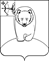 ДУМА АФАНАСЬЕВСКОГО МУНИЦИПАЛЬНОГО ОКРУГА КИРОВСКОЙ ОБЛАСТИПЕРВОГО СОЗЫВАР Е Ш Е Н И ЕВ соответствии со статьей 31 Федерального закона от 06.10.2003 №131-ФЗ «Об общих принципах организации местного самоуправления в Российской Федерации», статьей 22 Устава муниципального образования Афанасьевский муниципальный округ Кировской области, Положением «О порядке назначения и проведения опроса граждан в Афанасьевском муниципальном округе», утвержденным решением Думы Афанасьевского муниципального округа от 31.03.2023 № 8/5, решением Думы Афанасьевского муниципального округа от 16.04.2024 № 17/10 «О назначении опроса граждан на территории с. Гордино Афанасьевского муниципального округа Кировской области для выявления мнения населения по участию в проекте по созданию тротуаров на территории МБДОУ детский сад «Родничок» с. Гордино, рассмотрев протокол комиссии от 18.05.2024 № 2, Дума Афанасьевского муниципального округа РЕШИЛА: 1. Признать опрос граждан на территории с. Гордино Афанасьевского муниципального округа Кировской области для выявления мнения населения по участию в проекте по созданию тротуаров на территории МБДОУ детский сад «Родничок» с. Гордино состоявшимся. 2. Утвердить результаты опроса:2.1. В опросе приняли участие 203 гражданина с. Гордино Афанасьевского муниципального округа Кировской области.2.2. На вопрос «Согласны ли вы принять участие в проекте по созданию тротуаров на территории МБДОУ детский сад «Родничок» с. Гордино с денежным и трудовым участием населения?» положительно ответили 203 гражданина.3. Настоящее решение вступает в силу с момента его официального опубликования. 29.05.2024                               №18/8пгт Афанасьевопгт АфанасьевоО результатах опроса граждан на территории с. Гордино Афанасьевского муниципального округа Кировской области для выявления мнения населения по участию в проекте по созданию тротуаров на территорииМБДОУ детский сад «Родничок» с. ГординоПредседатель Думы Афанасьевского муниципального округа Глава Афанасьевского муниципального округаВ.Н. ХаринаЕ.М. Белёва